 BLUE  JORDAN FOREST OWNERS’ ASSOCIATION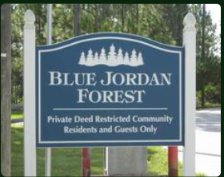                            Board of Director’s Meeting                                             AGENDA                                     October 12, 2016     Call to Order:     Roll Call and validate Quorum: Director’s -  Cutts,   Scroggins,  Kleckner, Torres,     Approval of Minutes.     Monthly Financial Reports:      Treasurer Carole Scroggins             Treasurer’s Report     Snap Collections      President’s Report:      Vice President   Glenn CuttsAppoint new director   (replacement for Milton McKenzie)Roads Refuse     Officer’s Report:             6.1    Vice President Glenn Cutts   	                1.    Ways and Means Committee6.3     Assistant  Secretary:    Bert KlecknerWebsiteCommunity Involvement CommitteeVolunteers     Committee Chairman Reports:                 7.1        Building Committee – Don Laycock         7.2        Architectural & Landscaping Committee – Chair Don Laycock      Firewise Committee – Chair Don Laycock                 7.4        Gate Committee – Chair Bert Kleckner     Old Business:                 8.1      Chair and Committee Appointments for 2016                                  1.   Deed restrictions                                  2.   Fining                                  3.   Meeting Room		  4.   ADT Security System			  5.   Nominating         (Resume must be turned in prior to Nov. meeting)       New Business:       Open Forum:       Executive Session - The board adjourns to Executive Session to Discuss:                 11.1       Legal issues – lawsuit:  2011,   4-wheeler accident                 11.2       Delinquencies  XII.         Next Meeting Date is November 09, 2016XIII.        XIII         Meeting Adjournment            